Hermitage Wish ListAlways in need: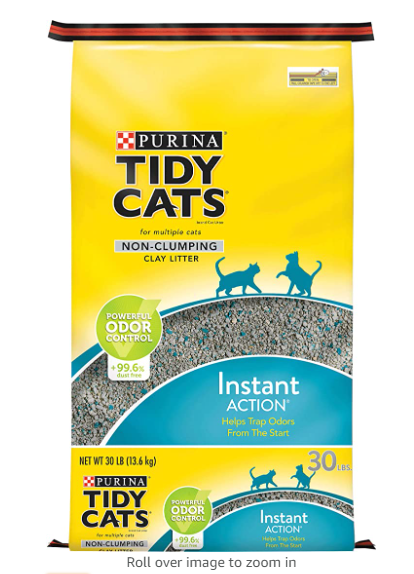 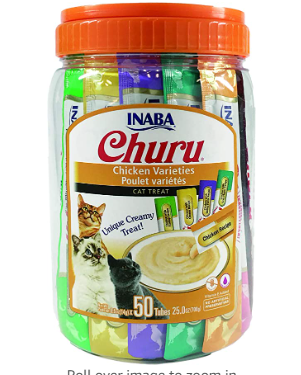 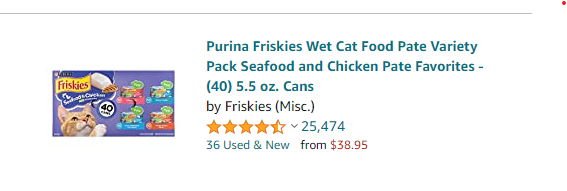 Kitten Specific: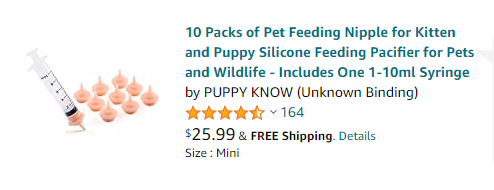 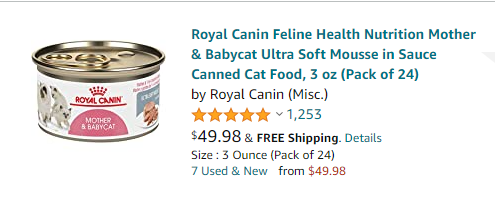 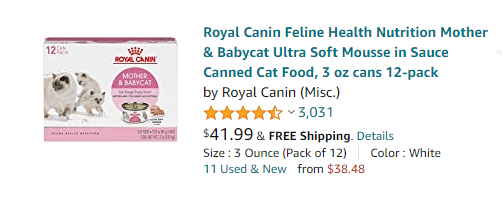 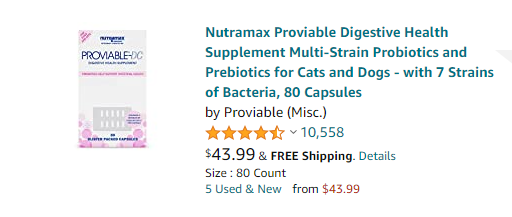 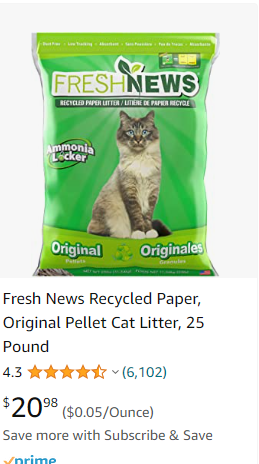 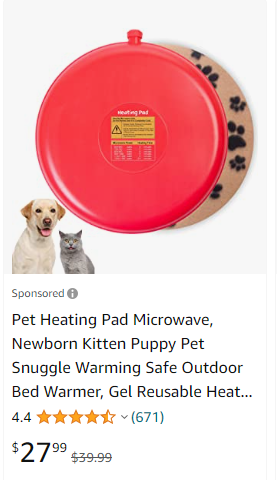 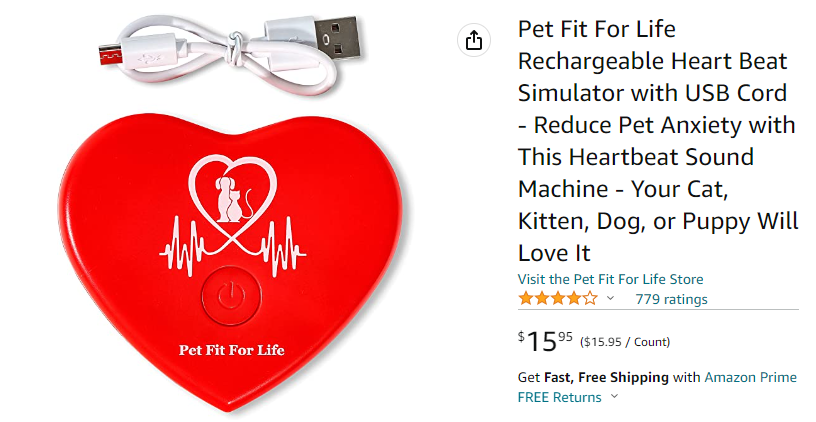 Special Needs: 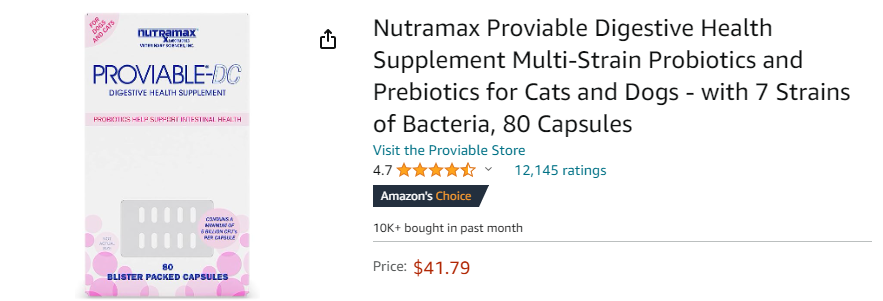 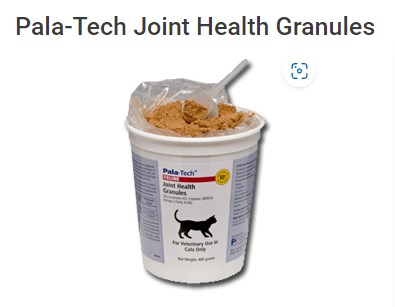 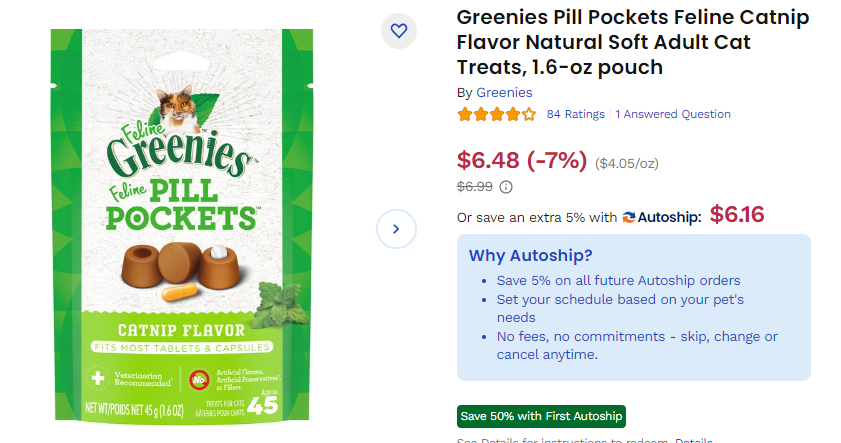 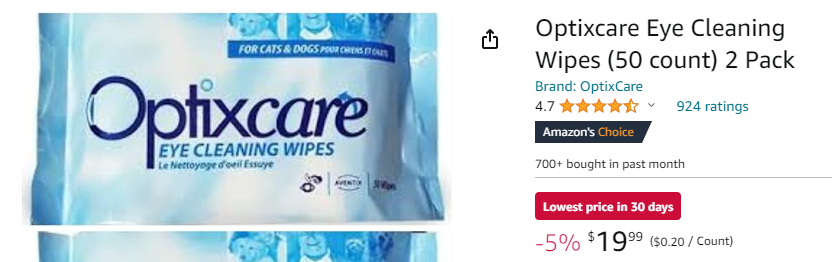 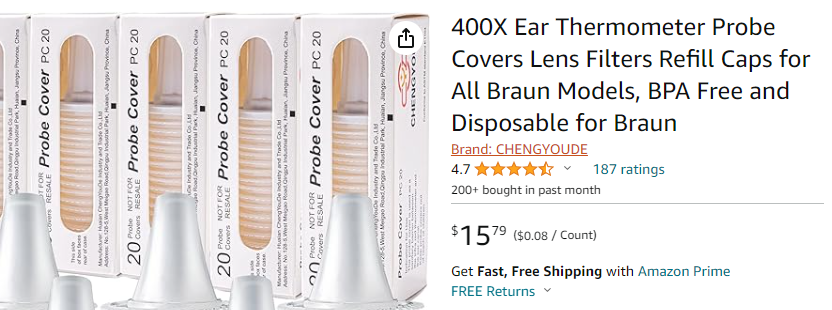 Food for Peoples Pets Pantry (anytime):Cat, dog or small animal supplies (food, litter, etc.)Wish Lists: Amazon: https://www.amazon.com/registry/wishlist/221TLKIX8UB5Q/ref=cm_sw_em_r_mt_mt__wl Chewy: https://www.chewy.com/g/hermitage-no-kill-cat-shelter_b76175047 